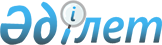 Об определении перечня должностей специалистов в области здравоохранения, социального обеспечения, образования, культуры и спорта, являющихся гражданскими служащими и работающих в сельской местности района имени Габита Мусрепова Северо-Казахстанской области
					
			Утративший силу
			
			
		
					Постановление акимата района имени Габита Мусрепова Северо-Казахстанской области от 28 июня 2016 года № 187. Зарегистрировано Департаментом юстиции Северо-Казахстанской области 2 августа 2016 года № 3851. Утратило силу постановлением акимата района имени Габита Мусрепова Северо-Казахстанской области от 9 ноября 2018 года № 336
      Сноска. Утратило силу постановлением акимата района имени Габита Мусрепова Северо-Казахстанской области от 09.11.2018 № 336 (вводится в действие по истечении десяти календарных дней после дня его первого официального опубликования). 
      В соответствии с подпунктом 2) статьи 18, пунктом 9 статьи 139 Трудового кодекса Республики Казахстан от 23 ноября 2015 года, акимат района имени Габита Мусрепова Северо-Казахстанской области ПОСТАНОВЛЯЕТ:
      1. Определить перечень должностей специалистов в области здравоохранения, социального обеспечения, образования, культуры и спорта, являющихся гражданскими служащими и работающих в сельской местности района имени Габита Мусрепова Северо-Казахстанской области, согласно приложению.
      2. Признать утратившим силу постановление акимата района имени Габита Мусрепова Северо-Казахстанской области от 16 апреля 2015 года № 160 "Об определении перечня должностей специалистов в области здравоохранения, социального обеспечения, образования, культуры, спорта и ветеринарии, являющихся гражданскими служащими и работающих в сельской местности" (зарегистрировано в Реестре государственной регистрации нормативных правовых актов под № 3253 от 20 мая 2015 года, опубликовано 1 июня 2015 года в районной газете "Есіл Өңірі", 1 июня 2015 года в районной газете "Новости Приишимья").
      3. Контроль за исполнением настоящего постановления возложить на заместителя акима района имени Габита Мусрепова Северо-Казахстанской области, курирующего данную сферу.
      4. Настоящее постановление вводится в действие по истечении десяти календарных дней после дня его первого официального опубликования. Перечень должностей специалистов в области здравоохранения, социального обеспечения, образования, культуры и спорта, являющихся гражданскими служащими и работающих в сельской местности района имени Габита Мусрепова Северо-Казахстанской области
      1. Должности специалистов в области здравоохранения:
      1) руководитель районной больницы, районной поликлиники, районного диспансера;
      2) заместитель руководителя государственного учреждения и государственного казенного предприятия районного значения;
      3) заведующие клиническими (отделениями скорой медицинской помощи, дневным стационаром, поликлиникой) и параклиническими поздразделениями подразделениями государственного учреждения и государственного казенного предприятия районного значения;
      4) врачи всех специальностей;
      5) зубной врач;
      6) медицинская (ий) сестра (брат);
      7) акушерка;
      8) лаборант;
      9) фармацевт;
      10) фельдшер;
      11) специалист-психолог;
      12) социальный работник;
      13) статистик;
      14) диетическая сестра;
      15) инструктор-дезинфектор.
      2. Должности специалистов в области социального обеспечения:
      1) руководитель отдела Центра занятости населения районного значения;
      2) специалист структурного подразделения центра занятости;
      3) заведующий отделением надомного обслуживания являющийся структурным подразделением организации районного значения;
      4) консультант по социальной работе;
      5) социальный работник по оценке и определению потребности в специальных социальных услугах;
      6) социальный работник по уходу за престарелыми и инвалидами;
      7) социальный работник по уходу за детьми-инвалидами старше 18 лет с психоневрологическими заболеваниями.
      3. Должности специалистов в области образования:
      1) руководитель государственного учреждения и государственного казенного предприятия;
      2) заместитель руководителя государственного учреждения и государственного казенного предприятия;
      3) учителя всех специальностей;
      4) социальный педагог;
      5) заведующий библиотекой;
      6) библиотекарь;
      7) педагог-психолог;
      8) учитель-логопед;
      9) воспитатель;
      10) помощник воспитателя;
      11) медицинская сестра;
      12) вожатый;
      13) преподаватель-организатор начальной военной подготовки;
      14) музыкальный руководитель;
      15) инструктор по плаванию;
      16) инструктор по физкультуре;
      17) руководитель методического кабинета;
      18) методист;
      19) мастер.
      4. Должности специалистов в области культуры:
      1) руководитель отдела государственного учреждения и государственного казенного предприятия;
      2) заместитель руководителя отдела государственного учреждения и государственного казенного предприятия;
      3) заведующий библиотекой;
      4) библиограф;
      5) библиотекарь;
      6) аккомпаниатор;
      7) аккомпаниатор-концертмейстер;
      8) звукорежиссер;
      9) культорганизатор;
      10) методист;
      11) музыкальный руководитель;
      12) художественный руководитель;
      13) хореограф;
      14) художник;
      15) редактор.
      5. Должности специалистов в области спорта:
      1) руководитель государственного учреждения и государственного казенного предприятия;
      2) заместитель руководителя государственного учреждения и государственного казенного предприятия;
      3) инструктор;
      4) методист;
      5) тренер-преподаватель.
					© 2012. РГП на ПХВ «Институт законодательства и правовой информации Республики Казахстан» Министерства юстиции Республики Казахстан
				
      Аким района
имени Габита Мусрепова
Северо-Казахстанской области

В. Дудов

      "СОГЛАСОВАНО" 
Секретарь маслихата района
имени Габита Мусрепова
Северо-Казахстанской области
28 июня 2016 года

Е. Адильбеков
Приложение к постановлению акимата района имени Габита Мусрепова Северо-Казахстанской области от 28 июня 2016 года № 187